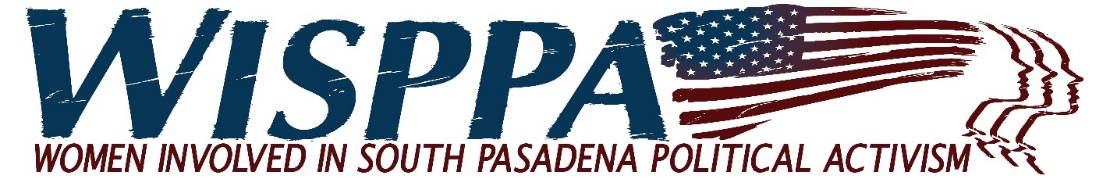 AGENDAApril 6, 2019 9:00 a.m. Conversation & Refreshments 9:30 a.m. Business Meeting 11:00 AdjournmentMEETING LOCATION:  South Pasadena Senior Center 1102 Oxley StreetCall to Order (9:30)Introduction of New or Prospective Members and Guests (9:30)Approval of Minutes from March 2, 2019Program (9:40):   Be Part of the Solution - The City Needs Our Input on Financial Shortfalls
Presentation and conversation with Stephanie DeWolfe, City Manager and  Karen Aceves, Principal Management AnalystOld Business  (10:40)Cocktail Party – June 17   We have a date,  place and a speaker!  Thank you Lela for arranging the party to be held on Monday, June 17 at Lisa Roa's home.  Laura Farber has agreed to be our speaker.Change of WISPPA name in bylaws  Section 1.1  Name.  The name of this organization shall be Women Involved in South Pasadena Political Activism, hereinafter referred to in these bylaws as “WISPPA.”New Business (10:45) Commission Reports  Membership Comments & AnnouncementsAdjournment (11:00)Next Meeting:  Saturday May 4